REQUERIMENTO Nº 371/2018Requer Voto de Pesar pelo falecimento da SRA. IRENE DE ALMEIDA FERREIRA, ocorrido recentemente. Senhor Presidente, Nos termos do Art. 102, Inciso IV, do Regimento Interno desta Casa de Leis, requeiro a Vossa Excelência que se digne a registrar nos anais desta Casa de Leis voto de profundo pesar pelo falecimento da Sra. Irene de Almeida Ferreira, ocorrido no último dia 16 de março. Requeiro, ainda, que desta manifestação seja dada ciência aos seus familiares, encaminhando cópia do presente à Rua Antonio Bernardo Rangel, 29, Vila Bética, nesta cidade.Justificativa:A Sra. Irene de Almeida Ferreira tinha 78 anos e era viúva de Eduardo Ferreira e deixou os filhos Marli, Marlene, Marta, Osmil, Jair e José.Benquista por todos os familiares e amigos, seu passamento causou grande consternação e saudades; todavia, sua memória há de ser cultuada por todos que em vida a amaram.Que Deus esteja presente nesse momento de separação e dor, para lhes dar força e consolo.É, pois, este o Voto, através da Câmara de Vereadores, em homenagem póstuma e em sinal de solidariedade.                    Plenário “Dr. Tancredo Neves”, 19 de março de 2018. José Antonio FerreiraDr. José-Vereador-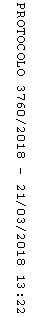 